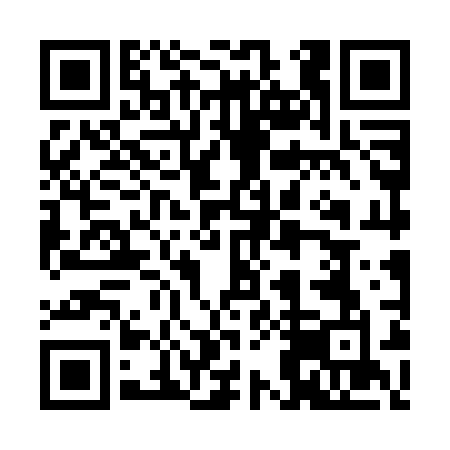 Ramadan times for Poco Barreto, PortugalMon 11 Mar 2024 - Wed 10 Apr 2024High Latitude Method: Angle Based RulePrayer Calculation Method: Muslim World LeagueAsar Calculation Method: HanafiPrayer times provided by https://www.salahtimes.comDateDayFajrSuhurSunriseDhuhrAsrIftarMaghribIsha11Mon5:245:246:5012:434:546:386:387:5912Tue5:225:226:4812:434:556:386:388:0013Wed5:205:206:4712:434:556:396:398:0114Thu5:195:196:4612:434:566:406:408:0215Fri5:175:176:4412:424:576:416:418:0316Sat5:165:166:4312:424:576:426:428:0417Sun5:145:146:4112:424:586:436:438:0518Mon5:135:136:4012:414:596:446:448:0619Tue5:115:116:3812:414:596:456:458:0720Wed5:105:106:3712:415:006:466:468:0821Thu5:085:086:3512:415:016:476:478:0922Fri5:065:066:3412:405:016:486:488:1023Sat5:055:056:3212:405:026:486:488:1124Sun5:035:036:3112:405:036:496:498:1225Mon5:015:016:2912:395:036:506:508:1326Tue5:005:006:2812:395:046:516:518:1427Wed4:584:586:2612:395:046:526:528:1528Thu4:574:576:2512:385:056:536:538:1629Fri4:554:556:2312:385:066:546:548:1730Sat4:534:536:2212:385:066:556:558:1831Sun5:525:527:201:386:077:567:569:191Mon5:505:507:191:376:077:567:569:202Tue5:485:487:171:376:087:577:579:213Wed5:475:477:161:376:087:587:589:224Thu5:455:457:141:366:097:597:599:235Fri5:435:437:131:366:098:008:009:246Sat5:415:417:111:366:108:018:019:257Sun5:405:407:101:366:118:028:029:278Mon5:385:387:081:356:118:038:039:289Tue5:365:367:071:356:128:048:049:2910Wed5:355:357:061:356:128:048:049:30